        HOW TO INSERT THE BATTERY IN THE REMOTE THE CORRECT WAY                          THIS IS NOT THE CORRECT WAY TO INSERT THE BATTERY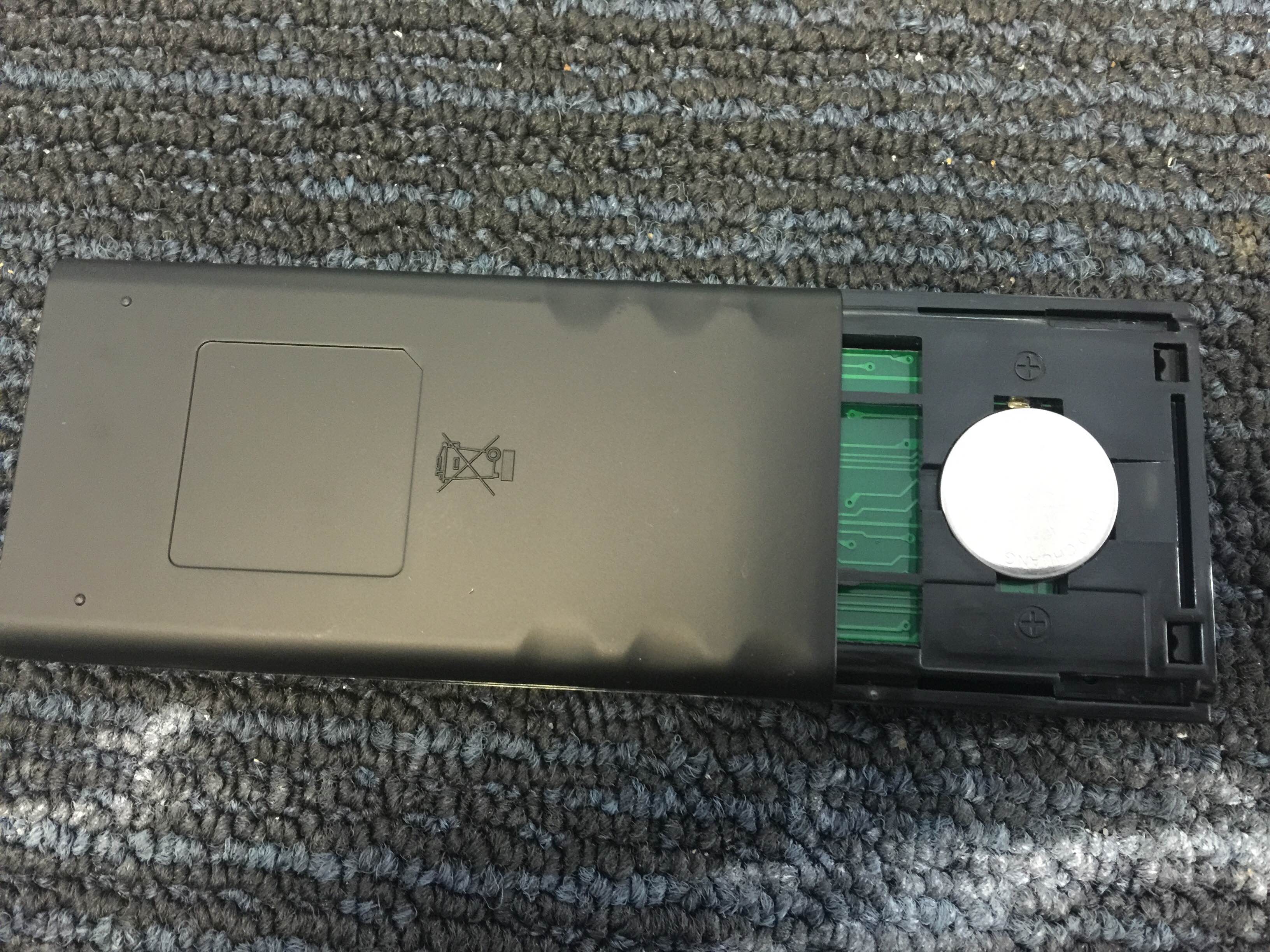 MAKE SURE THE BATTERY TAB IS LIFTED, INSERT THE BUTTON BATTERY UNDER THE TAB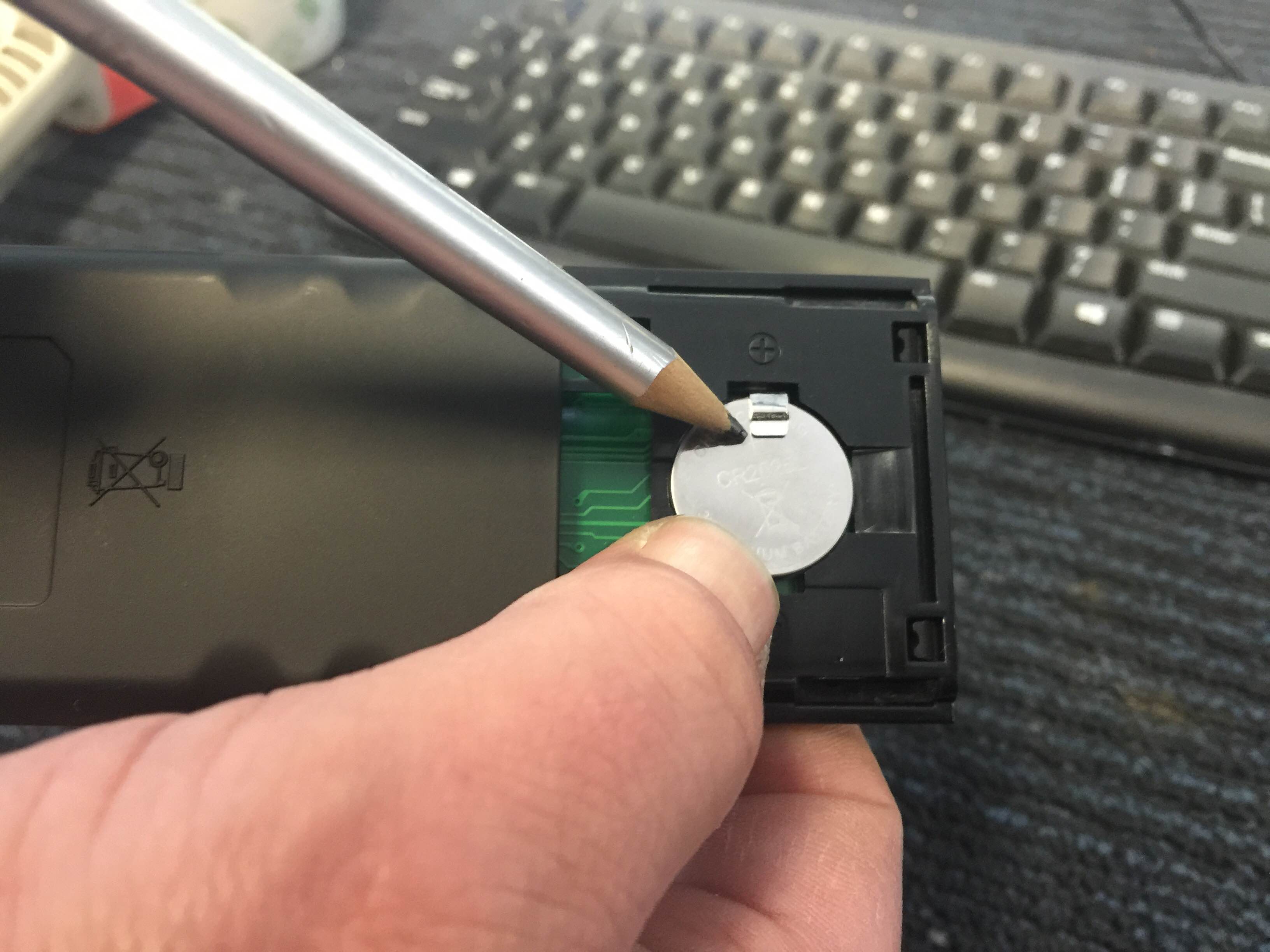                                    HOLD BATTERY DOWN AND INSERT THE COVER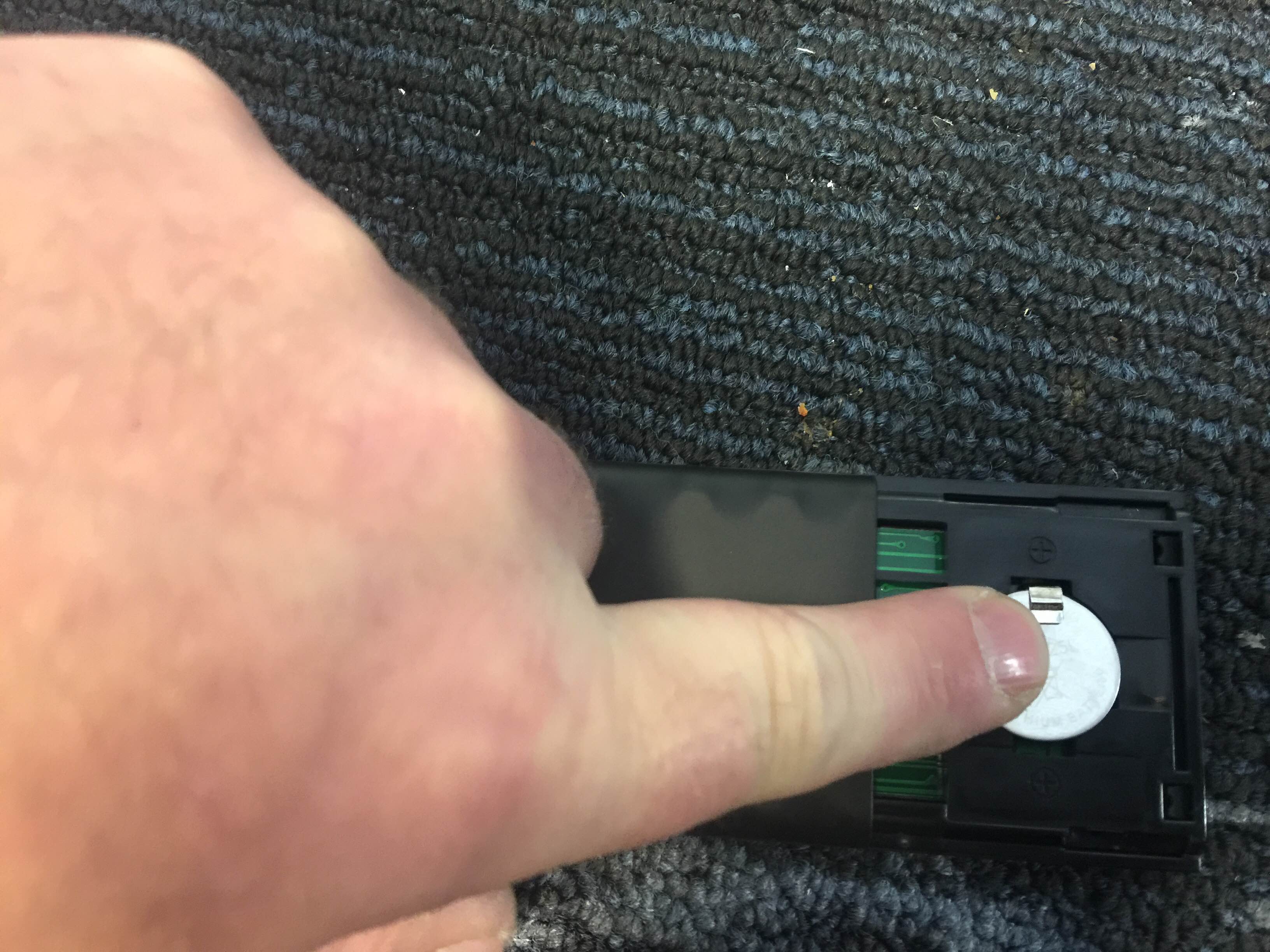 